Cena oferty brutto: 	zł.słownie: 	w tym cena oferty netto: 	zł.słownie:	......................................................................................Podpis Wykonawcy lub osoby uprawnionej do reprezentacji WykonawcyLP.produktwłaściwości produktu(cechy)ZapotrzebowanieZapotrzebowanieNazwa handlowa oferowanego produktu(producent, model)Cena jednostkowa nettoCena jednostkowa bruttoWARTOŚĆ NETTOStawka VATWARTOŚĆ BRUTTOLP.produktwłaściwości produktu(cechy)miarazam. ilośćNazwa handlowa oferowanego produktu(producent, model)Cena jednostkowa nettoCena jednostkowa bruttoWARTOŚĆ NETTOStawka VATWARTOŚĆ BRUTTO12345Nazwa handlowa oferowanego produktu(producent, model)Cena jednostkowa nettoCena jednostkowa bruttoWARTOŚĆ NETTOStawka VATWARTOŚĆ BRUTTO12345678910111Płyn do szybśrodek do czyszczenia okien z alkoholem, 5% anionowe środki powierzchniowo czynne, kompozycja zapachowa (citral) przeznaczenie: mycie okien, szklanych elementów drzwi. poj. 500 ml.szt.902Płyn do mycia podłogi pcvśrodek do mycia, konserwacji i nabłyszczania podłóg z tworzyw sztucznych a w szczególności z linoleum, gumoleum, płytek PCV o właściwościach antypoślizgowych, zawierający woski pochodzenia naturalnego, poj. .szt.1503Płyn do dezynfekcji WC z chloremZagęszczony płyn dezynfekująco-czyszczący, zabija bakterie, wirusy i grzyby, czyści, wybiela; zawierający Sodium Hypochlorite,  Sodium chloride,  Cocamine Oxide,  Sodium hydroxide,  Cetyl Trimethyl Ammonium Chloride,  Sodium Laurate,  Sodium Silicate,  Dimethicone,  CI 19555, poj. 1250 mlszt.1004Płyn do dezynfekcji WC bez chloruPłynny środek czyszczący do muszli WC, usuwa brud, kamień i rdzę, poj. .szt.705Odświeżacz do WC areozol (lawenda, konwalia, cytryna)Zapachowy preparat odświeżający powietrze w toalecie w aerozolu, zawierający: Silica,  Linalool,  Coumarin,  Benzyl salicylate,  Eugenol,  Alpha- isomethyl ionone, Alpha-isomethyl ionone, Polysorbate 20, Limonene, Geraniol, poj. 300 ml.szt.406Płyn do usuwania silnych zabrudzeńŚrodek o silnych właściwościach czyszczących w płynie do gruntownego mycia mocno zabrudzonych podłóg i powierzchni, anionowe i niejonowe związki powierzchniowo-czynne, alkohole, komponenty kompleksujące, środki pomocnicze i zapachowe, przeznaczenie: do zmywania dużych i trudnych zabrudzeń z podłogi (np. tusz od długopisu, marker, tłuszcze), poj. .szt.407Płyn do zmywania emulsji polimerowo-akrylowejpłyn do gruntownego czyszczenia , alkaliczny, o bardzo dużej sile czyszczenia, przeznaczony do usuwania powłok polimerowych z powierzchni wodoodpornych, do czyszczenia powierzchni pokrytych nawarstwionymi powłokami polimerowymi, 5% EDTA i jego sole, 5% anionowe środki powierzchniowo czynne, wodorotlenek sodu, przeznaczenie: zmywanie nawarstwionych zabrudzeń,  odpornych na działanie wody i alkaliów powierzchni zmywalnych (linoleum, PCV, guma, kauczuk), pojemność 5l.szt.18Płyn do gruntownego czyszczenia, nadający się do stosowania w maszynie sprzątającej (niepieniący)płyn do gruntownego mycia wszystkich powierzchni, alkaliczny, specjalistyczny płyn do czyszczenia powierzchni twardych, mikroporowatych i szorstkich, poniżej 5% anionowe środki powierzchniowo czynne, rozpuszczalniki wodne, geraniol, linalol, citronellol, limonene przeznaczenie: do gruntownego  czyszczenia wszystkich powierzchni (tworzywa sztuczne, wykładziny przemysłowe, kamień naturalny i sztuczny pojemność szt.39aerozol do mebli drewnianychŚrodek do czyszczenia powierzchni drewnianych, metalowych i szklanych w aerozolu, przeciw kurzowi, zapachowy Skład: Niskowrząca frakcja naftowa obrabiana wodorem,  Dimethicone,  Compressed Air,  Sorbitan oleate,  Parfum,  Methyl alkohol,  Butylphenyl methylpropional,  2-Bromo-2-nitropropane-1,3-diol, poj. 300 ml.szt.4010Ręczniki Papierowe ZZ zielone (karton)Składane, *typu ZZ zielone  (makulaturowe), przeznaczenie: do wycierania rąk (w łazienkach), 4000 listków w kartonieszt.3011Papier Toaletowy Jumbo 1 zgrzewka (12 rolek)Papier toaletowy biały makulaturowy, rolkowy, duże rolki *typu JUMBO, do zamykanych podajników na papier, przeznaczenie: do toalet uczniowskich, szerokość rolki , długość: 120 mb, kolor papieru: 100% biały, typ: 100% celuloza, warstwy: 2, zgrzewka 12 rolekszt.17012Rękawiczki gumowe do sprzątania rozmiar S, M, LRękawice gumowe, żółte, elastyczne, bawełniana podszewka, rozmiar S, M, L, przeznaczenie: do ochrony rąkpara9013rękawiczki lateksowe rękawiczki białe, pudrowane, rozm S do gabinetu. dentystycznegopara30014rękawiczki nitrylowe Rozm. M do gabinetu lekarskiegopara40015Ściereczki do sprzątaniaściereczki niepylące do wycierana kurzu itp., rozm. 38x40 cm op. 3 szt.szt.5016Ścierki do sprzątaniaŚcierki niepylące do wycierania podłogi, wykonane z mikrofibry, rozm. min. 60x60szt.4617Gąbki miękkie do tablicgąbki do wycierania tablic szkolnych z kredy lub markerów sucho ścieralnych, wymiar: średnieszt.2018Płyn do mycia naczyńPłyn do mycia naczyń i powierzchni mających styczność z żywnością, usuwający tłuszcz op. .szt.1019mleczko do czyszczeniaMleczko do czyszczenia powierzchni z mikrogranulkami, do czyszczenia powierzchni twardych, 5%  anionowe środki powierzchniowo czynne, niejonowe środki powierzchniowo czynne, mydło, kompozycje zapachowe, pink flower, linalol, hexyl cinnamal, limonene, amyl cinnamal, benzisothiazoline,  przeznaczenie: do mycia sanitariatów, powierzchni twardych, glazury op. .op. 5020Worki na śmieciworki foliowe, proste (rolowane), bez taśmy, kolor czarny, poj. , LDPE, grubość folii: 18μm, rozmiar: 49x56cmszt.70021Worki na śmieciworki foliowe, proste (rolowane), bez taśmy, kolor czarny, poj. 60l, LDPE, grubość folii: 25μm, rozmiar: 57x72cmszt.550022Worki foliowe na odpady medyczneWorki foliowe, proste (rolowane), kolor czerwony, różowy lub pomarańczowy, pojemność , przeznaczone na odpady medyczne poj.  op. 20 szt.op.1023Worki na śmieciworki foliowe, proste (rolowane), bez taśmy, kolor czarny, poj , LDPE, grubość folii: min. 24μm, rozmiar: 66x109cmszt.120024pasta do podłógEmulsja przeznaczona do konserwacji i pielęgnacji podłóg z tworzyw sztucznych, podłóg drewnianych i malowanych, parkietów, mozaiki drewnianej, podłóg z płytek ceramicznych; zawiera parafinę, wosk montana, wodną emulsję polidimetylosiloksanów z wypełniaczem, pojemność .szt.18025Mydło w płynie, zapach kwiatowyMydło w płynie, intensywnie nawilżające (NMF), zapach magnolii, aloesu, zawiera: cocami de DEA, sodium chloride, cocsmidopropylamide oxide, PEG-7 glyceryl cocoate, glycine, linalol, pH 5,5, przeznaczenie: do mycia rąk, pojemność .szt.2526proszek do prania kolorProszek przeznaczony do prania tkanin kolorowych w pralce automatycznej, op. .szt.327proszek do prania bielProszek przeznaczony do prania tkanin białych w pralce automatycznej, op. szt.528Szczotka do zamiatania do kija drewnianegoszer. 40 cm, skład min 50 % włos naturalnyszt.1529Szczotka do zamiatania do kija drewnianegoszer. 50 cm, skład min 50 % włos naturalnyszt.530Szczotka do zamiatania do kija drewnianegoszer. 60 cm, skład min 50 % włos naturalnyszt.531Kij drewniany do szczotkiKij drewniany do szczotki, koniec gwintowany, dł. min .szt.2032Szczotka do WC z podstawkąWykonane z plastiku, średniej wielkościszt.1033Zmiotka z szufelką z gumkąSzufelka wykonana z trwałego tworzywa sztucznego. Gumowe zakończenie ułatwia zbieranie zabrudzeń i dokładnie przylega do powierzchni. Zmiotka koloru szarego z miękkim włosiem., szczotka z dużą ilością włosiaszt.1034pielucha tetrowaRozmiar: min.  x80 cm, opakowanie 25 szt.op.335płyn do płukania tkaninPłyn przeznaczony do zmiękczania tkanin, pojemność .szt.1036wybielacz do tkaninśrodek do wybielania tkanin w skład którego wchodzą: węglan sodu <5%, wodorotlenek sodu <1%, podchloryn sodu <5%, pojemność .szt.1237płyn do mycia białych tablicaerozol, zmywający ślady po markerach to tablic suchościeralnych oraz po markerach do flipchartu, pojemność .szt.3038nakładka na mop płaski, kieszeniowa z taśmą3 typy włókien doskonale usuwają brud z podłogi. Mikrowłókna idealne na usuwanie suchych plam na podłodze. Włókna bawełniane dla dodatkowej absorpcji, Włókna zamienne do głębokiego czyszczenia, Nadaje się do płytek jak grubych powierzchni. Rozmiar nakładki: 40x14 cmszt.739Kij do mopa aluminiowy wraz ze stelażem do mopakij do mopa aluminiowy wykonany z wytrzymałego aluminium, teleskopowy wraz ze stelażem do mopa o szer. 40 cm, Stelaż profesjonalny do mopa płaskiego plastikowy z przegubem, łamany. Wykonany z bardzo solidnego i trwałego plastiku. Uchwyt typu STANDARD przeznaczony do ścierek 40cm oraz nakładek 40cm wyposażonych w kieszeniowy system mocowania ze specjalnym paskiem pozwalającym na bezdotykowe wyciskanie nakładki. Nakładki mocowane są poprzez umieszczenie końców stelaża w kieszeniach nakładki oraz włożenie paska w specjalny otwór mocujący. Stelaż posiada jeden przegub oraz przycisk nożny umożliwiający bezdotykowe zamaczanie oraz wymianę nakładek. Posiada 2 wyjmowane zaczepy, każdy z 2 otworami, służącymi do mocowania ścierki. Wymiary 40 x 11 cmszt.540.Wkład do automatycznego odświeżacza powietrzaZapachowy wkład do automatycznego odświeżacza powietrza, pojemność 250 ml.szt.1041.pad do maszyny szorującejpad rozm.19 cali, czerwony lub zielony do szorowarki, do szorowania trudnych zabrudzeńszt.142.kubeczki plastikowebiałe, poj. 200 ml, jednorazowe, op. 100 szt.op.643.kubeczki plastikowebiałe, poj 100ml, jednorazowe op. 100 szt.op.644.ściągaczka do szybściągaczka szer. 40 cm.szt.545.myjka do szybMyjka z gąbką na trzonku teleskopowym , zastosowanie: do mycia dużych powierzchni okiennychszt.146.chusteczki jednorazowechusteczki higieniczne białe, wyciągane z pudełka, 100 szt w opak.op.1047.Szczotka do mycia kaloryferówSzczotka przeznaczona do mycia przestrzeni w kaloryferach, dł. min. ,  (średnica włosia), Materiał: tworzywo sztuczne, stalszt.148.wiadrowiadro plastikowe do wody, wytrzymałe z rączką poj. .szt.549.bio kostka do spłuczkiKostki zapachowe, okrągłe, 3 krążki-kostki po  , właściwości zapobiegające tworzeniu się kamienia i osadów zarówno w zbiorniku spłuczki, jak i w muszli, powyżej 30% anionowe środki powierzchniowo- czynne, 5% - 15% niejonowe środki powierzchniowo-czynne, przeznaczenie: degradują tłuszcze, upłynnianie osadów stałych, likwidacja nieprzyjemnej woni, udrożnianie przewodów kanalizacyjnych, wspomaganie naturalnych procesów rozkładu. 3 szt. w opakowaniuop.6050.Kosz na śmieciWykonany z plastiku, wytrzymały, poj. , kształt prostokątnyszt.1051.Kosz na śmieciWykonany z plastiku, wytrzymały, poj. , z przykrywką, kształt prostokątnyszt.1552.Wielozadaniowy wózek sprzątający z mopem płaskimMop na taśmę 40 cm, kij teleskopowy, wyciskarka: uniwersalna prasa szczękowa. wózek sprzątający, wiadra 2x18L wykonane z tworzywa ABS + koszyk na chemię, stelaż pod worek 120L, Stabilne, wytrzymałe koła wykonane z materiału zapobiegającemu rysowaniu stycznych powierzchni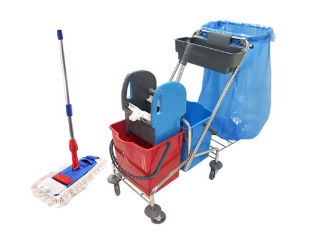 szt.253.Podajnik na papier listkowyPodajnik na listkowe ręczniki papierowe. Pojemność maksymalna 500 szt. pojedynczych listków papieru o formacie maksymalnym 25x23 cm. Otwierany kluczem. Szczególnie polecany w obiektach użyteczności publicznej. Wymiary (szer x gł. x wys): 294x148x263 mm. Wizjer informuje o ilości papieru. KOLOR białyszt.254.Podajnik jumboPodajnik na papier toaletowy w rolkach JUMBO. Na rolki papieru toaletowego o Ø zewnętrznej max 230 i Ø wewnętrznej min 60, o wysokości max 100 [mm]. Otwierany kluczem. Szczególnie polecany w obiektach użyteczności publicznej. Wymiary (szer x gł. x wys): 258x117x267 mm. Wizjer informuje o ilości papieru. KOLOR: białyszt.255.Dozownik mydłaDozownik mydła w płynie , poj. 500 ml.Szczególnie polecany w obiektach użyteczności publicznej Wizjer informuje o ilości mydła.waga: ok. 0,311kg, szer.90mm, gł. 100mm, wys. 208mm, KOLOR: białyszt.257.
Ścierak magnetycznyŚcierak magnetyczny do tablic szkolnych  z podklejonym filcem, do markerów suchościeralnychWymiary: 10,5cm x 5cmszt.40Wartość brutto zamówienia do części 4 (suma wierszy w kolumnie 11)Wartość brutto zamówienia do części 4 (suma wierszy w kolumnie 11)Wartość brutto zamówienia do części 4 (suma wierszy w kolumnie 11)Wartość brutto zamówienia do części 4 (suma wierszy w kolumnie 11)Wartość brutto zamówienia do części 4 (suma wierszy w kolumnie 11)Wartość brutto zamówienia do części 4 (suma wierszy w kolumnie 11)Wartość brutto zamówienia do części 4 (suma wierszy w kolumnie 11)Wartość brutto zamówienia do części 4 (suma wierszy w kolumnie 11)Wartość brutto zamówienia do części 4 (suma wierszy w kolumnie 11)Wartość brutto zamówienia do części 4 (suma wierszy w kolumnie 11)